ÁRON KRISTÓF GHIMESSY M.D.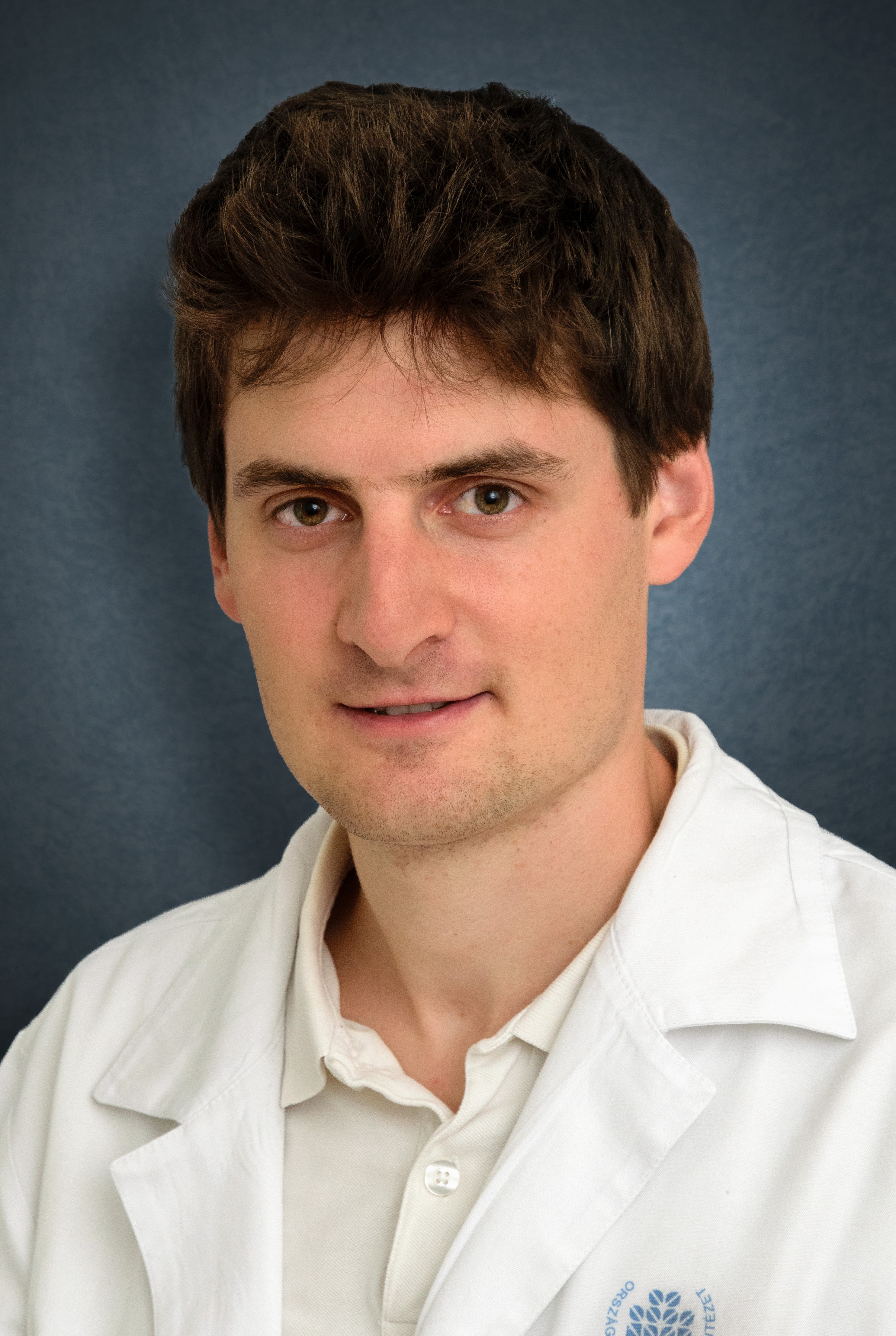 Phone: 		+36 (20) 670-11-26E-mail: 		ghimessy@oncol.huDIPLOMA	Semmelweis University, Faculty of Medicine, Budapest, M.D. (2014) SPOKEN LANGUAGESEnglish (advanced level, Euro C1 State Exam)German (medium level)POSTGRADUATE EDUCATIONSThoracic surgery resident since 2014.WORK EXPERIENCE2014 – Thoracic surgery resident: Performing operations of general thoracic surgery: minimal-invasive (VATS) and open procedures for lung cancer, mediastinal tumours, inflammatory diseases of the chest and pneumothorax. Lung transplantation – lung procurement. In the future, I plan to implement robotic surgery in the Hungarian Thoracic Surgery practice.2011 – 2014 – National Ambulance Service (Emergency care assistant, Paramedic)PUBLICATIONS I.	Publications in English peer-viewed journals: 1. Tolnay, E.*, Ghimessy, Á.*, Juhász, E., Sztancsik, Z., Losonczy, G., Dombi, P., Vennes, Z., Helf, L., Csada, E., Sárosi, V. The efficacy and safety of bevacizumab in addition to platinum based chemotherapy for the first line treatment of patients with advanced nonsquamous non small cell lung cancer: Final results of AVALANCHE, an observational cohort study. Oncology Letters 17, no. 2 (2019): 1750-1760. https://doi.org/10.3892/ol.2018.9766*Megosztott első szerzős publikáció2. Madurka I, Elek J, Schönauer N, Bartók T, Kormosói-Tóth K, Zöllei É, Ghimessy Á, Lang G, Klepetko W, Rényi-Vámos F. Urgent Lung Transplantation in Severe Acute Respiratory Failure Based on Rapidly Progressive Interstitial Lung Disease: A Case Report. Transplant Proc. 2017 Sep;49(7):1544-1548. doi: 10.1016/j.transproceed. 2017.06.020. PMID: 288384373. Madurka I, Elek J, Schönauer N, Bartók T, Kormosói-Tóth K, Radeczky P, Gieszer B, Ghimessy Á, Lang G, Klepetko W, Rényi-Vámos F. Early Postoperative Problems After Lung Transplantation: First-Year Experiences in Light of the Newly Established National Hungarian Lung Transplantation Program. Transplant Proc. 2017 Sep;49(7):1538-1543. doi: 10.1016/j.transproceed. 2017.06.018. PMID: 288384364. Rényi-Vámos F, Radeczky P, Gieszer B, Ghimessy Á, Czebe K, Török K, Döme B, Elek J, Klepetko W, Lang G, Madurka I. Launching the Hungarian Lung Transplantation Program. Transplant Proc. 2017 Sep;49(7):1535-1537. doi: 10.1016/j.transproceed. 2017.06.017. PMID: 288384355. Földes K, Piros L, Toronyi E, Wagner L, Chmel R, Török S, Nagy K, Ghimessy Á, Brinzanek D, Pőcze B, Langer RM, Gerő L. Examination of carbohydrate metabolism parameters after simultaneous pancreas-kidney transplantation. Transplant Proc. 2013;45(10):3698-702. doi: 10.1016/j.transproceed. 2013.10.006.II.	Publications in Hungarian journals: Gieszer B, Radeczky P, Ghimessy Á, Farkas A, Csende K, Bogyó L, Fazekas L, Kovács N, Madurka I, Kocsis Á, Agócs L, Török K, Bartók T, Dancs T, Schönauer N, Tóth K, Szabó J, Eszes N, Bohács A, Czebe K, Csiszér E, Mihály S, Kovács L, Müller V, Elek J, Rényi-Vámos F, Lang Gy. The start of the Hungarian lung transplantation program and the first results. Orv Hetil 2018.Nov; 159(46): 1859-1868.Farkas A, Kocsis Á, Andi J, Sinkovics I, Agocs L, Meszaros L, Török K, Bogyó L, Radecky P, Ghimessy Á, Gieszer B, Lang Gy, Rényi-Vámos F. Minimally invasive resection of nonpalpable pulmonary nodules after wire- and isotope-guided localization. Orv Hetil. 2018 Aug;159(34):1399-1404. doi: 10.1556/650.2018.31148.EDUCATION ACTIVITIES2018 – 	Education Officer	2016 – 	Organisation of postgraduate VAST courses2014 – 	Gradual education: Thoracic Surgery seminars for 5th year medical studentsPOSTGRADUATE COURSES, SCHOLARSHIPS2018 - 	Robotic Thoracic Surgery: Moffit Cancer Center, Tampa, Florida, USA and University of New York, Langone Hospital, NY, USA	(Sólyom László scholarship)2014 -	Paediatrics: University of California, Davis School of Medicine, Sacramento 	(UC Davis Scholarship)2013 - 	Gynaecology: Vivantes Klinikum Neuköln, Berlin	(Erasmus +)2013 - 	Pulmonology, thoracic surgery: Klinik für Innere Medizin – Pneumologie und infektologie, Vivantes Klinikum Neuköln, Berlin	(Erasmus +)2012 - 	Neurosurgery: Helsinki University, Department of Neurosurgery	(Erasmus)2012 - 	Thoracic surgery: Helsinki University, Department of Cardiothoracic Surgery 	(Erasmus)AWARDS2017. 	Prize for the best young presenter: DCD donation in lung transplantation Annual Meeting, Hungarian Transplantation Society2015. 	III. best presentation: Lung transplantation after haemopoietic stem cell transplantation	           Young Surgeons Meeting, Hungarian Surgery Society2015. 	III. best presentation: Lung transplantation after haemopoietic stem cell transplantation		            Young pulmonologists forum, Hungarian Respiratory Society 2014. 	`Ulmann Imre` prize for the best presentation: Tolerance induction: Living donor lung transplantation after allogenic stem cell transplantation XIV. Annual Meeting, Hungarian Transplantation Society2013. 	I. prize "Surgery" category, “Metabolic changes after simultaneous pancreas and kidney transplantation”8. YES Meeting (Porto, Portugal)		    2013.	II. best presentation prize, " Metabolic changes after simultaneous pancreas and kidney transplantation and the future of treatment in type I. diabetes"IV. International Medical Student Research Congress (Istanbul, Turkey)2013.	II. prize, " Metabolic changes after simultaneous pancreas and kidney transplantation "Korányi Frigyes Scientific Forum, Budapest						           2013. 	III. prize, " Metabolic changes after simultaneous pancreas and kidney transplantation "National Scientific Student Conference, Szeged. 					            2012. 	I. prize, " Metabolic changes after simultaneous pancreas and kidney transplantation "Scientific Student Conference, Semmelweis University, Budapest  MEMBERSHIPSMember of the Hungarian Society for TransplantationMember of the Hungarian Society of Thoracic SurgeonsMember of the European Society of Thoracic Surgeons (ESTS)